Grade 4 Weekly Newsletter March 26-30, 2018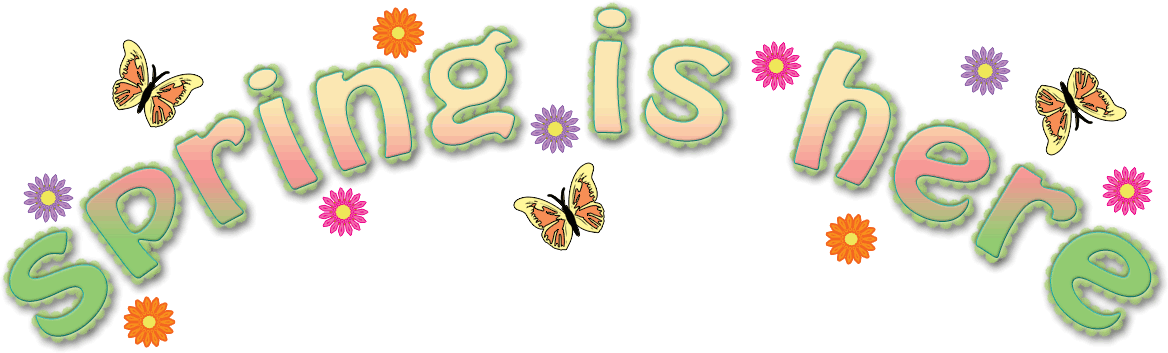  Dear Parents, Just a reminder that there is no school for students on Tuesday, March 27th due to PL for teachers, Good Friday, March 30th and Easter Monday, April 2nd. The students were treated to a TNB performance last Thursday called A Herman Tale. Our class was treated to a TNB workshop after the play. They had a lot of fun with the ladies facilitating the workshop. I have placed pictures on the school’s website from our great afternoon.Homework:All homework is due: Thursday, March 29thMath:  a )Practice your multiplication facts up to 9 x 9. You can choose how you would like to practice these, i.e. verbally in the car going to a sports activity, cooking dinner, etc. or more formal, using paper pencil and giving small quizzes up to 12 questions at a time.b) Please complete the worksheet on fractions.In math we are continuing with our fraction unit.Literacy:  Read at least 20 minutes a night. Please use the NEW reading log. Remember grade fours for every 20 mins you read and have your reading log filled out, you will earn $10 in classroom bucks!! In literacy students are continuing to write fiction stories, learning about homophones and the rules on how to add the suffix ‘ed’.In science students will continue to explore and learn about sound. Reminders:CARE Club is finished for the school year.Monday, April 9th, report cards go home.Wednesday, April 11th, Dance- A -Thon, information was sent home last week.Thursday, April 12th (evening) and Friday, April 13th (morning), Parent Teacher Interviews.Sports Club: Every Monday, pick up time 4:15 PM.Library Day: Every ThursdayIf you have any questions or concerns, please don’t hesitate to get in contact with me.  Have a great long weekend!               S. Baker   sheila.baker@nbed.nb.ca